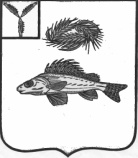 АДМИНИСТРАЦИЯ
МАРЬЕВСКОГО  МУНИЦИПАЛЬНОГО ОБРАЗОВАНИЯЕРШОВСКОГО  РАЙОНАСАРАТОВСКОЙ ОБЛАСТИПостановлениеот 07.02.2022 г.                                                     № 3«О создании  паводковой комиссиипо пропуску и контролю за стокомпаводковых вод».	В целях организованного пропуска паводковых вод и обеспечения безопасности жизни людей и животных, сохранности от разрушений дорог, мостов, плотин и  других гидротехнических  сооружений на территории Марьевского муниципального образования ПОСТАНОВЛЯЮ:Создать паводковую комиссию в составе: Председатель комиссии: Яковлев С.И. – глава Марьевского МОЧлены комиссии:-депутат Совета Марьевского МО, Глава ИП «Захаров О.В.» (по согласованию).-депутат Совета Марьевского МО – Гришанов А.Е. (по согласованию).-депутат Совета Марьевского МО, Глава ИП «Белохвостов Н.Н» - (по согласованию).-председатель ТОС «Марьевка» - Артамонова Г.И.Поручить паводковой комиссии в срок до  01 марта 2022 года разработать план мероприятий по обеспечению безаварийного пропуска паводковых вод на территории Марьевского МО, согласно ПриложениюРекомендовать выделить в распоряжение паводковой комиссии в экстренных случаях следующую  технику:-ИП «Захаров О.В.» - трактор марка МТЗ-80 с ножом-ИП «Белохвостов Н.Н.» -погрузчик.4. Администрации Марьевского МО заключить договор с ИП «Захаров О.В.» и                                    ИП   «Белохвостов Н.Н.»  на использование техники.Контроль за выполнением данного постановления оставляю за собой.Глава Марьевского МО			                            Яковлев С.И.Приложение к постановлениюот 07.02.2022 г. № 3План мероприятий по проведению противопаводковых работпо Марьевскому муниципальному образованию на 2022годВ случае необходимости будут привлечены лодки гребные, владельцы:Чеботарев Ю.С.Трофименко В.А.Порядин М.А.Фролов В,А.Слабковский В.И.№ п\пНаименование мероприятийСрок исполненияОтветственный исполнитель1234с. Марьевкас. Марьевкас. Марьевкас. Марьевка1Очистить сбросные трубы от снега по ул. Центральная, ул. МолодежнаяДо 15.03.2022Администрация Марьевского МО С.И. Яковлев2Расчистить дорогу к пруду Ирригационный, проезжую часть пруда Ирригационный и аварийный сброс.До 05.03.2022Администрация Марьевского МО С.И. Яковлев3Подготовить сбросной сифон Ду-500 мм пруда Ирригационный (очистить от снега и льда)До 10.03.2022Администрация Марьевского МО С.И. Яковлев4Опробовать работу сифона.До 10.03.2022Администрация Марьевского МО С.И. Яковлев5Очистить от снега проезжую часть плотины на р. Полуденка и сбросную трубу от снега и льда.До 05.03.2022Администрация Марьевского МО С.И. Яковлев6Очистить от снега проезжую часть плотины пруда Комсомольский, очистить от снега и льда сбросные трубы.До 05.03.2022Администрация Марьевского МО С.И. Яковлевп. Красный боецп. Красный боецп. Красный боецп. Красный боец1Очистить сбросные трубы от снега по ул. Набережная -1 шт., ул. Центральная- 4 шт., ул. Коммунарская – 2 шт.До 15.03.2022 г.Администрация Марьевского МО С.И. Яковлев2Очистить ж\б трубу Ду- 1,2 м под дорогой на въезд в п. Красный боецДо 15.03.2022Администрация Марьевского МО С.И. Яковлев3Расчистить обход на пруду НовыйДо 15.03.2022Администрация Марьевского МО С.И. Яковлев4Очистить кювет от столовой по                                       ул. Коммунарской до ул. ЦентральнойДо 10.03.2022Администрация Марьевского МО С.И. Яковлев